DELIBERAÇÃO DA COMISSÃO DE ORGANIZAÇÃO E ADMINISTRAÇÃO DO CAU/RS Nº 09/2015, DE 16 DE NOVEMBRO DE 2015.Alteração do organograma com a estrutura organizacional e administrativa do CAU/RS homologado pela Deliberação Plenária nº 297/2015.Considerando a Deliberação Plenária nº 403/2015 de 18 de setembro de 2015, que criou o Memorial do CAU/RS;Considerando a Deliberação Plenária nº 433/2015 de 23 de outubro de 2015, que aprovou o Plano de Cargos e Salários do Conselho de Arquitetura e Urbanismo – CAU/RS;A Comissão de Organização e Administração do Conselho de Arquitetura e Urbanismo, no uso de suas atribuições legais,DELIBERA:Pela criação de uma unidade para o Memorial, vinculada à Gerência Técnica;Pela homologação do organograma em anexo, com a estrutura organizacional e administrativa do CAU/RS.Encaminhe-se ao Plenário do CAU/RS para homologação.Hermes de Assis PuricelliCoordenador da Comissão Organização e Administração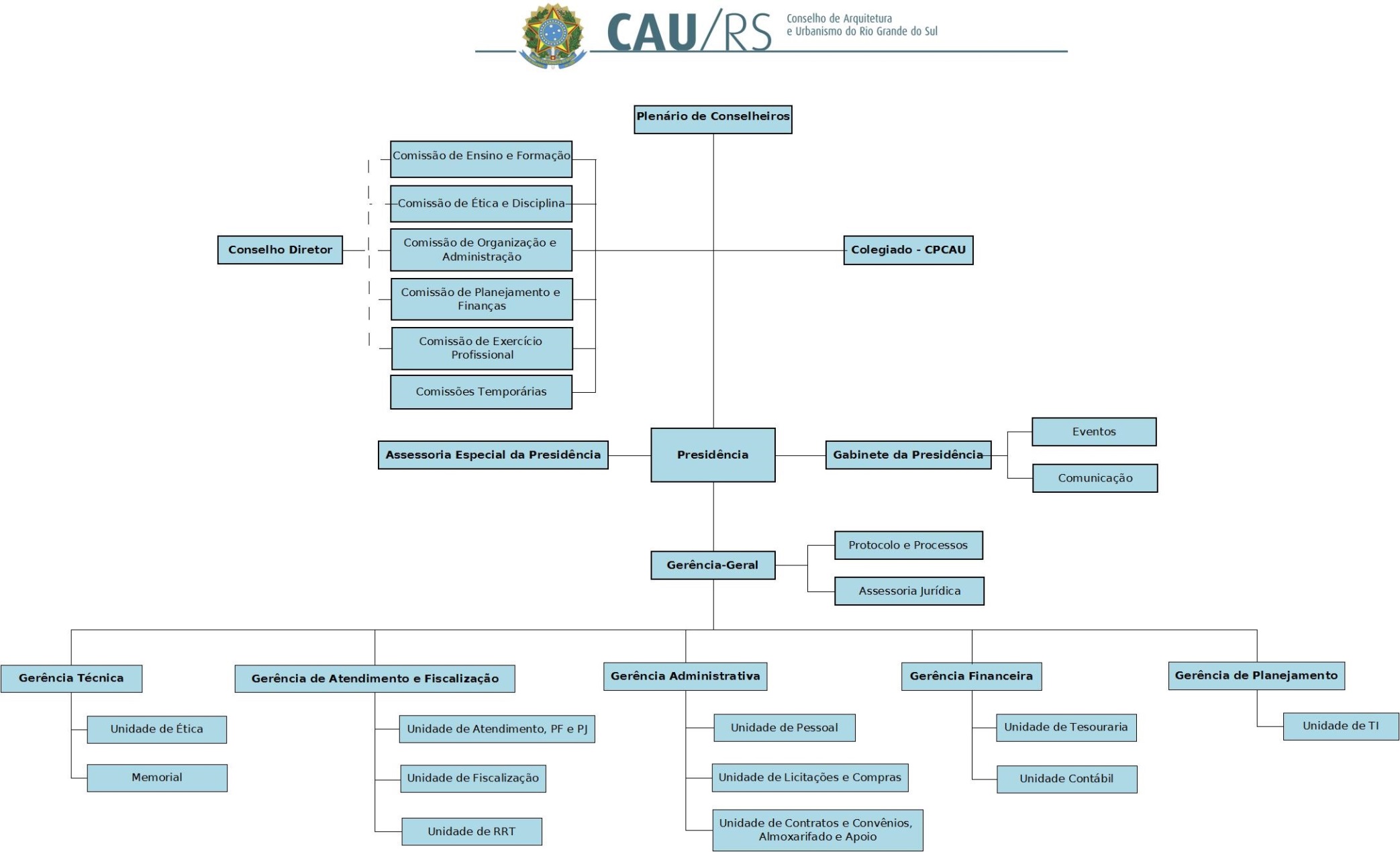 